Информационное письмоМБДОУ «Детский сад компенсирующего вида «Кустук» предоставляет следующую информацию по дезинфицирующим средствам и оборудованиям по дезинфекции воздуха на 1 сентября 2021г.:Заведующий                                 /М.В. Кононова/«БУЛУУ УЛУУЬА (ОРОЙУОНА)      МУНИЦИПАЛЬНАЙ ОРОЙУОН«Кустук» оскуола5а киириэн иннинээ5и саастаах о5о саадын тэрилтэтэ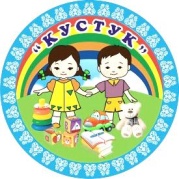      МУНИЦИПАЛЬНЫЙ РАЙОН   «ВИЛЮЙСКИЙ УЛУС (РАЙОН)Муниципальное бюджетное  дошкольное образовательное учреждение «Детский сад компенсирующего вида «Кустук»678200 Булуу к. Мира, 28 уул.тел. 43-4-31,. Вилюйск, ул. Мира, 28тел. 43-4-31,№РецикуляторКол-во1Рецикулятор бактерицидный Мегидез» РБОВ 908 «МСК»  дата выпуска 2020г.1 шт.2Рецикулятор бактерицидный Мегидез» РБОВ 908 «МСК»  дата выпуска 2020г.1 шт.3Рецикулятор бактерицидный Мегидез» РБОВ 908 «МСК»  дата выпуска 2020г.1 шт.4Облучатель бактерицидный передвижной ОБП300 «Азов» дата выпуска 20181 шт.5Бесконтактный термометр5 шт.6Дезинфицирующее средство Хлормисепт-Р24 штук7Дезинфицирующее средство (кожный покров) «Эдель»     5 штук8Дезинфицирующее средство (Антисептик) 5 литр21 штук